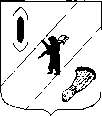 АДМИНИСТРАЦИЯ  ГАВРИЛОВ-ЯМСКОГОМУНИЦИПАЛЬНОГО  РАЙОНАПОСТАНОВЛЕНИЕ18.10.2022   № 828Об утверждении годовой отчетности и годового бухгалтерского балансаООО «Общепит» за 2021 годРуководствуясь  Федеральным законом от 08.02.1998 №14-ФЗ  "Об обществах с ограниченной ответственностью", статьями  26 и 41 Устава Гаврилов - Ямского муниципального района Ярославской области, Уставом ООО "Общепит", протоколом №2/2022 от 17.05.2022 заседания Совета директоров ООО "Общепит",АДМИНИСТРАЦИЯ МУНИЦИПАЛЬНОГО РАЙОНА ПОСТАНОВЛЯЕТ:1. Утвердить годовую отчётность и годовой бухгалтерский баланс  Общества с ограниченной ответственностью "Общепит" за 2021 год, в том числе отчёт о прибылях и убытках.2. Определить  состав совета директоров (наблюдательного совета) общества с ограниченной ответственностью "Общепит" в количестве пяти человек.3. Определить состав ревизионной комиссии общества с ограниченной ответственностью "Общепит" в количестве трех человек.4. Назначить совет директоров общества с ограниченной ответственностью "Общепит":4.1. Председателем совета директоров (наблюдательного совета) общества с ограниченной ответственностью "Общепит"  - заместителя Главы Администрации Гаврилов-Ямского муниципального района Таганова Владимира Николаевича.4.2. Членами совета директоров  (наблюдательного совета) общества с ограниченной ответственностью "Общепит":- Алатыреву Елену Васильевну - генерального  директора общества с ограниченной ответственностью "Общепит";- Садовникову Марину Анатольевну - консультанта-юриста юридического отдела Администрации Гаврилов-Ямского муниципального района;- Щербакову Алену Николаевну - консультанта  отдела по имущественным отношениям Управления АГИЗО Администрации  Гаврилов-Ямского муниципального района; - Хайданову Наталию  Владимировну - инспектора  отдела кадров   общества с ограниченной ответственностью "Общепит".4.3. Членами ревизионной комиссии общества с ограниченной ответственностью "Общепит": - Вехтер Анну Владимировну - начальника отдела экономики, предпринимательской деятельности и инвестиций Администрации Гаврилов- Ямского муниципального района;- Голубкову Марию Александровну - консультанта  отдела планирования и финансового контроля Управления финансов Администрации Гаврилов - Ямского муниципального района;- Мочаеву Веру Николаевну - главного бухгалтера общества с ограниченной ответственностью "Общепит".5. Контроль за исполнением постановления возложить на заместителя Главы Администрации Гаврилов - Ямского муниципального района Таганова В.Н. 6. Постановление разместить на официальном  сайте  Администрации Гаврилов-Ямского муниципального района.7. Постановление вступает в силу с момента подписания.Исполняющий обязанностиГлавы Гаврилов-Ямскогомуниципального района 					               А.А. Забаев